Зарегистрировано в Управлении Министерства юстиции  РФ по Самарской области  31.10.2017г., государственный регистрационный №RU635180002017003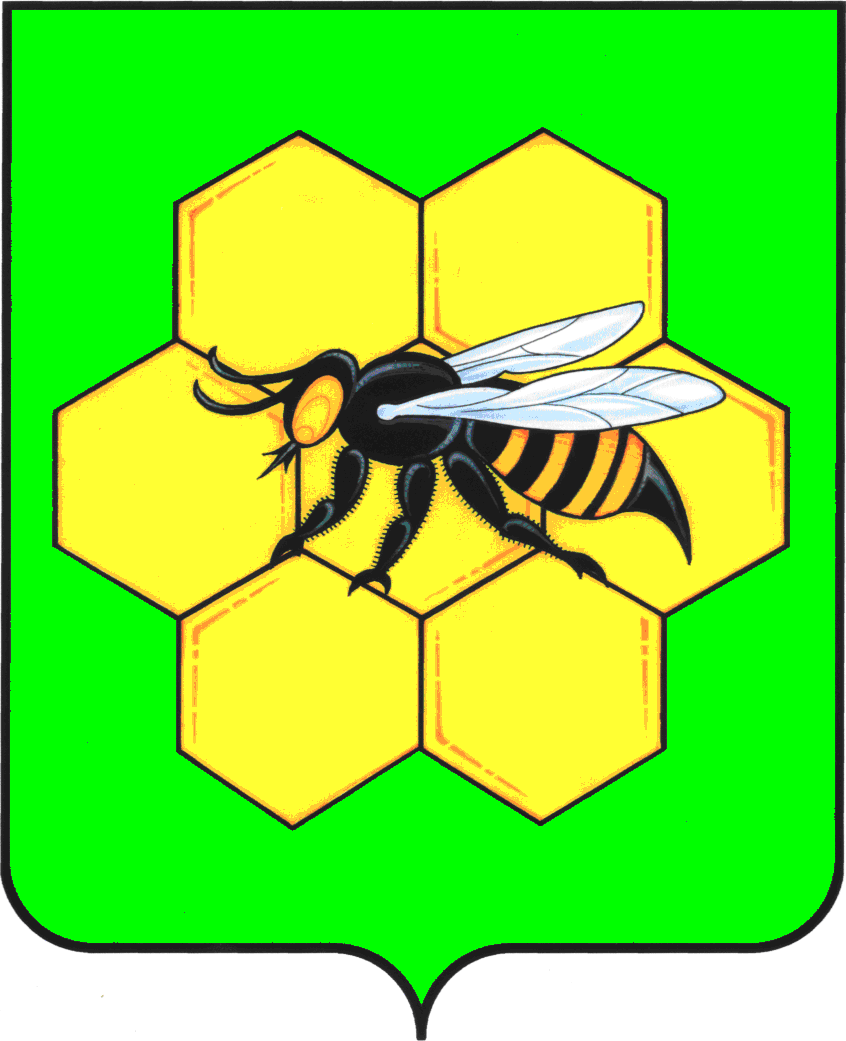 СОБРАНИЕ ПРЕДСТАВИТЕЛЕЙМУНИЦИПАЛЬНОГО РАЙОНА ПЕСТРАВСКИЙСАМАРСКОЙ  ОБЛАСТИПЯТОГО СОЗЫВА
Р Е Ш Е Н И Е  № 157от « 21 » сентября 2017 г.О внесении изменений и дополнений в Устав муниципального района Пестравский Самарской областиВ целях приведения Устава муниципального района Пестравский в соответствие с Федеральным законом от 03.04.2017 N 64-ФЗ "О внесении изменений в отдельные законодательные акты Российской Федерации в целях совершенствования государственной политики в области противодействия коррупции", с учетом заключения о результатах публичных слушаний по проекту изменений и дополнений в Устав муниципального района Пестравский Самарской области от «04»  августа  2017 года, Собрание представителей муниципального района Пестравский Самарской области Р Е Ш И Л О:Принять следующие изменения и дополнения в Устав муниципального района Пестравский Самарской области:п.4 ч.2 ст. 87 Устава изложить в новой редакции:" 4) несоблюдение ограничений, запретов, неисполнение обязанностей, которые установлены Федеральным законом от 25 декабря 2008 года N 273-ФЗ "О противодействии коррупции", Федеральным законом от 3 декабря 2012 года N 230-ФЗ "О контроле за соответствием расходов лиц, замещающих государственные должности, и иных лиц их доходам", Федеральным законом от 7 мая 2013 года N 79-ФЗ "О запрете отдельным категориям лиц открывать и иметь счета (вклады), хранить наличные денежные средства и ценности в иностранных банках, расположенных за пределами территории Российской Федерации, владеть и (или) пользоваться иностранными финансовыми инструментами;".2. Поручить Главе муниципального района Пестравский Самарской области направить изменения и дополнения в Устав муниципального района Пестравский Самарской области на государственную регистрацию в течение 15 (пятнадцати) дней со дня принятия настоящего решения.3. После государственной регистрации изменений и дополнений в Устав муниципального района Пестравский Самарской области осуществить их официальное опубликование.4. Настоящее Решение вступает в силу по истечении 10 (десяти) дней со дня его официального опубликования. Глава муниципального района Пестравский Самарской области                                                                             А.П. ЛюбаевПредседатель Собрания представителей муниципального района Пестравский Самарской области                                                                          А.А. Максаков